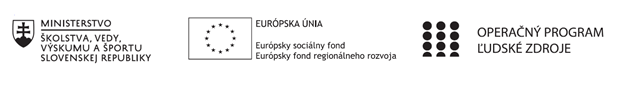 Správa o činnosti pedagogického klubu Príloha:Prezenčná listina zo stretnutia pedagogického klubuPríloha správy o činnosti pedagogického klubu                                                                                             PREZENČNÁ LISTINAMiesto konania stretnutia: Gymnázium Hlinská 29, ŽilinaDátum konania stretnutia: 26.01.2023Trvanie stretnutia: od 16.00 hod	do 19.00 hod	Zoznam účastníkov/členov pedagogického klubu:Prioritná osVzdelávanieŠpecifický cieľ1.1.1 Zvýšiť inkluzívnosť a rovnaký prístup ku kvalitnému vzdelávaniu a zlepšiť výsledky a kompetencie detí a žiakovPrijímateľGymnáziumNázov projektuGymza číta, počíta a bádaKód projektu  ITMS2014+312011U517Názov pedagogického klubu GYMZA CHEMIKDátum stretnutia  pedagogického klubu26.01.2023Miesto stretnutia  pedagogického klubuGymnáziumMeno koordinátora pedagogického klubuPaedDr. Katarína KitašováOdkaz na webové sídlo zverejnenej správywww.gymza.skManažérske zhrnutie:krátka anotácia, kľúčové slová odborný text, rozvoj čitateľskej gramotnosti, čítanie s porozumením, analýza informácií, kritické myslenie, motivácia, časopisy, knihy, odborné publikácie, práca so zdrojmi, triedenie informácií, porovnávanie a prezentovanie výsledkovAnotácia:Cieľom je práca s odborným textom ako spôsob zvyšovania prírodovednej a čitateľskej gramotnosti. Využívať metódy a výhody vyplývajúce z práce s vedeckými informáciami a faktami. Využívať odborný text v rôznych témach vo vyučovaní chémie.  Odporúčanie pre členov klubu.Hlavné body, témy stretnutia, zhrnutie priebehu stretnutia: Doposiaľ členovia klubu gymzachemik v nízkej miere využívali odborný text ako pracovný materiál. Výhodou začlenenia odborných textov je ich aktuálnosť a atraktivita pre študentov, takýmto spôsobom je možné oboznamovať ich s najnovšími poznatkami, ktoré sa do učebníc dostanú za veľmi dlhý čas. Žiaci opakovaním a trénovaním získavajú zručnosti a nadobúdajú väčšiu istotu pri kontakte s novými informáciami, pracujú v kolektíve, analyzujú a obhajujú svoje zistenia, prezentujú ich spolužiakom a sú konfrontovaní s ich otázkami, na ktoré je nutné okamžite reagovať.POSTUP 5-4-3-2-1 – obľúbená metóda Najprv si žiak prečíta text a potom z neho získava nasledujúce informácie: a) 5 nových informácií, b) 4 informácie, ktoré sa týkajú hlavnej myšlienky textu, c) 3 nové slová, ktoré našiel v texte, d) 2 informácie, ktoré už poznal, e) 1 vec, na ktorú nenašiel odpoveď. Výhody tejto metódy spočívajú v individuálnom prístupe študentov a nie je možné schovať sa na skupinovú prácu.Párové čítanie: Jednou z ďalších možností práce so žiakmi je aj párové čítanie. Úlohou je zvládnuť text, ktorý rozdelíme na dve časti. Každý z páru číta inú časť textu. Prvú časť číta žiak A, druhú časť žiak B. Po prečítaní žiak A referuje prvú časť textu žiakovi B. Žiak B mu kladie otázky. Potom žiak B referuje druhú časť textu žiakovi A a žiak A kladie otázky. Takto spoločnými silami zvládnu celý text. Túto metódu je vhodné používať pri obsahovo náročnejších textoch s väčším množstvom odborných termínov, ktoré sú viazané na zložitejšie deje v prírode. Dôležité je, že žiaci sami pracujú s textom. Zaujímavým faktorom pri práci vo dvojici môže byť aj zostavenie dvojíc, učiteľ môže zámerne vybrať žiakov do dvojíc, nechať ich pracovať v ľubovoľných dvojiciach alebo pristúpiť aj k náhodnému vytvoreniu dvojíc žrebovaním, osobne pri práci preferujem práve tento spôsob, pretože sa vytvárajú unikátne spojenia a často krát je práca efektívnejšia, ako keď spolupracujú kamaráti.Zaujímavé bolo pre žiakov konfrontovať odborný text a odborné štúdie s populárnymi článkami v týždenníkoch, mesačníkoch, a museli rozvíjať svoje kritické myslenie i argumentačné schopnosti.Závery a odporúčania:Na záver sa členovia klubu zhodli, že je nevyhnutné aj naďalej – teda aj v 2.polroku pracovať s informáciami, meniť metódy práce a zdroje odborných textov. Pri práci je možné využívať  rôzne odborné časopisy – Príroda, Zázračná planéta, Vesmír a pod. Výhodou je, že mnohé zo spomenutých metód môžeme použiť aj pri počúvaní rôznych podcastov s odbornou tematikou z problematiyk chémie, sledovanie prírodopisných filmov, diskusií odborníkov na rôzne témy na youtube. Členovia klubu na základe vlastných skúseností odporúčajú: využívať a meniť spôsoby práce s odborným textom, čím vo väčšej miere zapojíme žiakov, aby zlepšovali svoju čitateľskú a prírodovednú gramotnosť aj v domácich podmienkach. prezentovaní výsledkov a naopak. Rozvíjať prírodovednú gramotnosť a prírodovedné myslenie žiakov každý deň a podporovať spájanie teórie s praxou ako aj rozvíjať čitateľskú gramotnosť, na ktorú sa v rámci prírodovedných vied často zabúda.Vypracoval (meno, priezvisko)Mgr. Lucia ChovaňákováDátum26.01.2023PodpisSchválil (meno, priezvisko)PaedDr. Katarína KitašováDátum26.01.2023PodpisPrioritná os:VzdelávanieŠpecifický cieľ:1.1.1 Zvýšiť inkluzívnosť a rovnaký prístup ku kvalitnému vzdelávaniu a zlepšiť výsledky a kompetencie detí a žiakovPrijímateľ:GymnáziumNázov projektu:Gymza číta, počíta a bádaKód ITMS projektu:312011U517Názov pedagogického klubu:GYMZA CHEMIKč.Meno a priezviskoPodpisInštitúcia1.Bc. Ing. Jarmila TuroňováGymnázium Hlinská 292.PaedDr. Katarína KitašováGymnázium Hlinská 293.Mgr. Lucia ChovaňákováGymnázium Hlinská 29